Roswell North Elementary 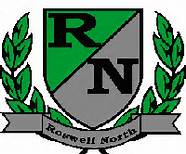 School Governance Council
Date: February 24, 2014Time: 3:00 PMLocation: Large Conference Room, RNEMinutes from Roswell North School Governance Council Meeting taken by Sarah LinnAgendaCall to OrderAction Item: Approve February AgendaAction Item: Approve December Minutes, January MinutesDiscussion Item: CafeDiscussion Item: CCRPIDiscussion Item: SGC ElectionsInformation Item: Request for Flexibility ApprovedInformation Item: Future Meeting Dates: March 17, April 21, May 19, June 16Adjourn meetingMinutesMembers present:Kate Scarborough		Sarah Linn		Ayo RichardsonKeith Baskin			Brett Ward		Kindra SmithLynn Coleman			John HannahDarrell Weaver		Erica CooperCall to Order  Meeting called to order at 3:06 PM by Kate Scarborough.Action Item: Approve February AgendaMotion to approve made by John Hannah, seconded by Sarah Linn, all agreed and agenda was approvedAction Item: Approve December Minutes, January MinutesMotion made to approve minutes by Ayo Richardson, seconded by Darrell Weaver, all agreed and minutes were approvedDiscussion Item: CaféDiscussion about pros/cons of music in café. Does music help? There was discussion about how to make the situation in the lunch room better, so that kids can enjoy lunch without it being chaotic. Leadership team will discuss it further to come up with a solution for a happier lunch time. Discussion Item: CCRPIThe CCRPI will be recalculated from last year. Changes are being made with how points are given/earned. Kindra Smith reviewed a few of the changes in measures to let the council know how our score will changed. Discussion Item: SGC ElectionsTerms were reviewed for SGC. Darrell Weaver-1 year parent representativeJohn Hannah and Kate Scarborough-2 year parent representativeKeith Baskin-2 year community representativeMaggie DeCan-1 year community representativeLynn Coleman-2 year school employee (appointed)Sarah Linn-1 year school employee (appointed)Ayo Richardson-2 year teacher representativeBrett Ward-1 year teacher representative July 1st will be the start date for newly elected/appointed SGC members. More info will be coming regarding elections/appointments. Information Item: Request for Flexibility ApprovedInformation Item: Future Meeting Dates: March 24, April 21, May 19, June 16Adjourn meeting Meeting adjourned at 3:50 PM